КОНСПЕКТ УРОКАТема: Конденсатор. Электроёмкость конденсатора и его видыЦели урока:Образовательные: вспомнить понятия электрической ёмкости, единицы ёмкости, зависимость ёмкости от размеров проводника, диэлектрической проницаемости среды и расстояния между пластинами конденсатораРазвивающие: формировать умения сравнивать формулы, а также величины, характеризующие электроёмкость; научиться использовать знания формул в решении задач, развивать коммуникативные навыкиВоспитательные: воспитывать интерес к предмету, взаимопомощьОборудование: мультимедиа, презентация, металлические пластины на изолирующих подставках, конденсаторы переменной и постоянной ёмкости, раздаточный материалСтруктура урока:1. Организационный этап2. Этап целеполагания3. Этап повторения изученного4. Динамическая пауза5. Этап закрепления6. Рефлексия7. Итоговый этапСодержание урока:1. Выделить известные слова в течение 2 минут (слайд 1)1) авчстримработабьитарпнапряжениепарпргншзарядцукрапт2) ячсипамперхждолпрвольторапвмсевкомтиривачзаконсмвакваттмипасч3) ждитрпаоамперметрфыпвеавождвольтметръэждпорсчетчикыавсмуекконденсаторОтветы:1. Работа, напряжение, заряд. Что это? (физические величины)2. Ампер, вольт, ом, закон, ватт. Что это? (единицы физических величин). Одно слово лишнее – закон.3. Амперметр, вольтметр, счетчик, конденсатор. Что это? (измерительный приборы). Конденсатор – не подходим к этим понятиям.Как вы думаете, о чем мы будем говорить сегодня на уроке? Тема урока: «Конденсатор. Электроёмкость конденсатора и его виды» (слайд 2)2. Исходя из темы урока ребята, какую цель вы поставите для себя? У меня для вас есть несколько вариантов. Продолжите предложение…Я сегодня на уроке вспомнить….Я сегодня на уроке узнаю….Я сегодня смогу применить….Мне понадобится…….   (слайд 3)3. Одной из вашей целей было повторить теоретический материал по теме, так давайте мы это сделаем. (слайд 4)1. Конденсатор – это устройство, для накопления заряда и энергии электрического поля. 2. Простейший плоский конденсатор состоит из двух одинаковых металлических пластин — обкладок и слоя диэлектрика. (демонстрация)3. Обозначение на схеме   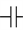 4. Виды конденсаторов: по типу диэлектрика (воздушные, слюдяные, керамические, электролитические); по форме обкладок (плоские, сферические), по величине емкости (постоянной и переменной емкости) (демонстрация)5. Электроёмкость конденсатора – свойство конденсатора накапливать электрический заряд6. Обозначение и единицы измерения в СИ: С, Ф (Фарад)7. От чего зависит электроемкость конденсатора: зависит от площади пластин и расстояния между ними, а также от свойств используемого диэлектрикаВ физике любые закономерности выражаются с помощью формул, давайте вспомним их. Заполните недостающие физические величины в формулах.  (слайд 5)Ответы (слайд 6)4. Физкультминутка (слайд 7) (учитель просит взяться за руки согласно схеме)5. Решаем задачи фронтально1. (устно), (слайд 8). Электроёмкость плоского воздушного конденсатора С1 = 0,1 нФ. Если пространство между обкладками конденсатора полностью заполнить керосином, диэлектрическая проницаемость среды ɛ = 2, то электроемкость С2 конденсатора будет равна:1) 0,05 нФ2) 0,1 нФ3) 0,2 нФ4) 0,3 нФ5) 0,4 нФ 2. (устно), (слайд 9). Электрическая емкость плоского воздушного конденсатора С = 12 пФ. Если площадь каждой обкладки уменьшить в α = 1,5 раза, то электрическая емкость конденсатора:1) уменьшится на 4,0 пФ2) уменьшится на 8,0 пФ3) увеличится на 4, 0 пФ4) увеличится на 6,0 пФ5) увеличится на 8,0 пФ 3. (устно), (слайд 10). Если модуль заряда каждой из обкладок плоского конденсатора уменьшить в n раз, то электроемкость этого конденсатора:1) увеличится в n раз2) уменьшится в n раз3) увеличится в n2 раз4) уменьшится в n2 раз5) не изменится4. (письменно, один учащийся решает у доски, остальные решают самостоятельно в тетрадях), (слайд 11). График зависимости W конденсатора от его заряда q представлен на рисунке. Емкость конденсатора С равна: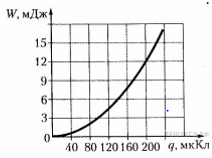 1) 0,60 мкФ                                                        2) 1,2 мкФ3) 1,7 мкФ4) 2,4 мкФ5) 3,2 мкФРешение: = 5. (письменно, один учащийся решает у доски, остальные решают самостоятельно в тетрадях), (слайд 12). На рисунке изображены два плоских воздушных (ɛ = 1) конденсатора С1 и С2 обкладки которых имеют форму дисков. (Для наглядности расстояние между обкладками показано увеличенным). Если емкость первого конденсатора С1 = 0,43 нФ, то емкость второго конденсатора С2 равна: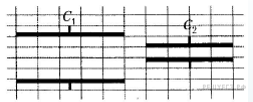 1) 0,069 нФ2) 0,086 нФ3) 0,17 нФ4) 1,1 нФ5) 1,4 нФРешение: 6. (письменно, один учащийся решает у доски, остальные решают самостоятельно в тетрадях), (слайд 13). Плоский конденсатор заполнили диэлектриком с диэлектрической проницаемостью, равной ɛ = 2. Энергия конденсатора без диэлектрика равна 20 мкДж. Считать, что источник питания отключен от конденсатора. Энергия конденсатора после заполнения диэлектриком равна … мкДж.Решение: 6. Сегодня мы с вами хорошо поработали. В начале урока мы ставили перед собой цели, достигли ли мы поставленных целей. Давайте вернемся мы к ним. (слайд 14).Я узнал …Я научился …Я понял …Было трудно …(учащиеся дополняют предложения). 7. Учитель подводит итоги работы учащихся, дает устные рекомендации каждому ученику       Электрическая емкостьЕмкость плоского конденсатора через его габаритыЗаряд конденсатораНапряжённость электрического поля внутри конденсатораЭнергия конденсатора через заряд и емкостьЭнергия конденсатора через емкость и напряжениеЭнергия конденсатора через напряжение и заряд Электрическая емкостьЕмкость плоского конденсатора через его габаритыЗаряд конденсатораНапряжённость электрического поля внутри конденсатораЭнергия конденсатора через заряд и емкостьЭнергия конденсатора через емкость и напряжениеЭнергия конденсатора через напряжение и заряд 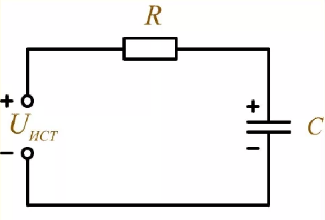 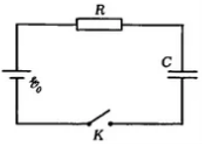 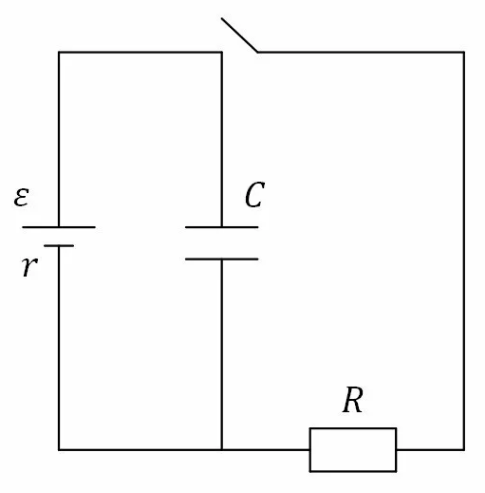 